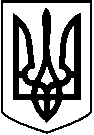  ЛЕТИЧІВСЬКА СЕЛИЩНА РАДА ХМЕЛЬНИЦЬКОЇ ОБЛАСТІ    Р І Ш Е Н Н ЯVІІІ скликанняТретьої сесії24.12.2020 р.                                      Летичів                                               № 9Про затвердження  Програми розвиткуКомунального некомерційного підприємства«Летичівська багатопрофільна лікарня»Летичівської селищної радиХмельницького району  Хмельницької області   на 2021 рікЗ метою забезпечення належного надання медичних послуг населенню територіальної громади, керуючись ст. 26 Закону України «Про місцеве самоврядування», сесія селищної радиВ И Р І Ш И Л А :1. Затвердити  Програму розвитку Комунального некомерційного підприємства «Летичівська багатопрофільна лікарня» Летичівської селищної ради Хмельницького району  Хмельницької області    на 2021 рік  (додається).2. Дане рішення довести до відома виконавців Програми.3.  Контроль за виконанням цього рішення покласти на постійну комісію з питань охорони здоров’я, освіти, культури,туризму, молоді, фізкультури і спорту, соціального захисту    (голова комісії ………………..).Селищний голова                                                               Ігор ТИСЯЧНИЙ